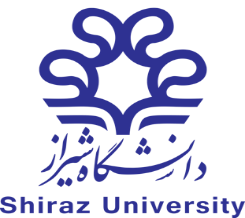 کمیته دانشگاهی اخلاق در پژوهش های زیست پزشکیدانشگاه شیرازفرم شماره 3فرم رضایت نامه آگاهانه آزمودنیعنوان طرح پژوهشی: ........................................................................................................................................................نام مجری یا مجریان:....................................................................................................................................................نام دانشکده یا واحد مربوطه:......................................................................................................................................................................*اهداف و روش پژوهش (به شکل ساده و قابل فهم برای مشارکت کنندگان (حداکثر 300 کلمه):در این بخش بسته به نوع مطالعه اعم از مشاهده‌ای، مداخله‌ای و کیفی توضیحات لازم داده شود: -در مواردی که نیاز به مصاحبه است در همین قسمت هدف از مصاحبه و زمان تقریبی آن ذکر شود. -در مواردی که قرار است اطلاعاتی از شرکت کنندگان یا افراد تحت تکفل آنان(به شکل پرسشنامه یا اطلاعات موجود در یک مرکز) گرفته شود با جزییات کامل بیان شود.-در مواردی که مطالعه مداخله ای است مراحل همکاری مشارکت کنندگان با جزییات کامل از لحاظ روش اجرا و زمان مورد نیاز به همکاری ذکر شود. *مزایا، خطر و هزینه احتمالی: تعهدات مجریان در قبال این پژوهش:1. به صورت جدی تلاش می‌شود هیچ گونه آسیب و صدمه‌ای به سلامت جسمی، اخلاقی، روانی و حیثیت معنوی شما/ فرد/ افراد تحت قیمومیت/سرپرستی شما وارد نشود.2. حریم خصوصی، هویت و مشخصات شخصی و خانوادگی شما /فرد / افراد تحت قیمومیت / سرپرستی شما ، مگر با رضایت شما، مصون از هرگونه آسیب باشد.3. اطلاعات شخصی اخذ شده از شما/ فرد/ افراد تحت ولایت/ قیمومیت/ سرپرستی شما کاملاً محرمانه بوده و کلیه تدابیر و اقدمات مقتضی جهت جلوگیری از افشاء و یا انتشار آنها (جز به منظور ارائه نتایج به صورت کلی و گروهی بدون ذکر نام و در قالب گزارش ، مقاله و یا کتاب ) اتخاذ خواهد شد.4. محققین این پژوهش کلیه اطلاعات مربوط به شما را نزد خود به صورت محرمانه نگه داشته و از نتایج آن فقط برای مقاصد پژوهشی استفاده خواهند کرد. نتایج کلی و گروهی این پژوهش بدون ذکر نام و مشخصات شما منتشر خواهد شد.5. در صورت نیاز به مصاحبه، لازم است به منظور جمع آوری و ثبت دقیق اطلاعات صدای شما ضبط شود. در صورت عدم تمایل صحبت‌های شما به صورت کتبی ثبت می شود.6. خروج از مطالعه کاملا اختیاری است و هر زمان که مایل باشید می توانید از ادامه همکاری انصراف دهید.5. درصورت انصراف از ادامه همکاری، هیچ گونه خسارت و زیانی در ارائه خدمات روتین نسبت به شما / فرد/افراد تحت قیمومیت/ سرپرستی شما وارد نشده و درصورت بروز، مجریان طرح مسئول آن خواهند بود. 7. هيچ گونه هزينه‌اي جهت مشاركت در اين پ‍‍ژوهش از شما دريافت نخواهد شد و درصورت تمایل در پايان پروژه می‌توانید از نتایج آن بهره‌مند و مطلع گردید.8. شما مي‌توانيد اگر اشکال، اعتراض و یا پیشنهادی نسبت به دست اندرکاران يا روند پژوهش داريد با با كارگروه اخلاق در پژوهش دانشگاه شیراز به آدرس: شیراز، دانشگاه شیراز، میدان ارم، ساختمان مدیریت دانشگاه، معاونت پژوهشی، دبيرخانه کارگروه اخلاق در پژوهش، تلفن27- 07136286426 تماس گرفته و مشکل خود را به صورت شفاهي يا كتبي مطرح نمايید.اینجانب ............................................  خود را ملزم به اجراي تعهدات مربوط به مجري در مفاد فوق دانسته و متعهد مي‌گردم در تأمين حقوق و ايمني شركت كننده در اين پژوهش تلاش نمایم.نشانی مجری:شماره تلفن مجری :                                                             امضاء مجری طرح:اینجانب ................................................. جزییات این فرم رضایت را مطالعه کردم و هیچگونه ابهامی از بابت شرکت در پژوهش برای من وجود ندارد. بنابراین شرکت داوطلبانه خود/فرد/افراد تحت قیمومیت/سرپرستی خود را در این تحقیق به عنوان آزمودنی اعلام می دارم.  نشانی و تلفن و امضای شرکت کننده در پژوهش(آزمودنی / ولی / قیم/ سرپرست او) :.......................................................................................................................................................................................................................................................................................................................................................